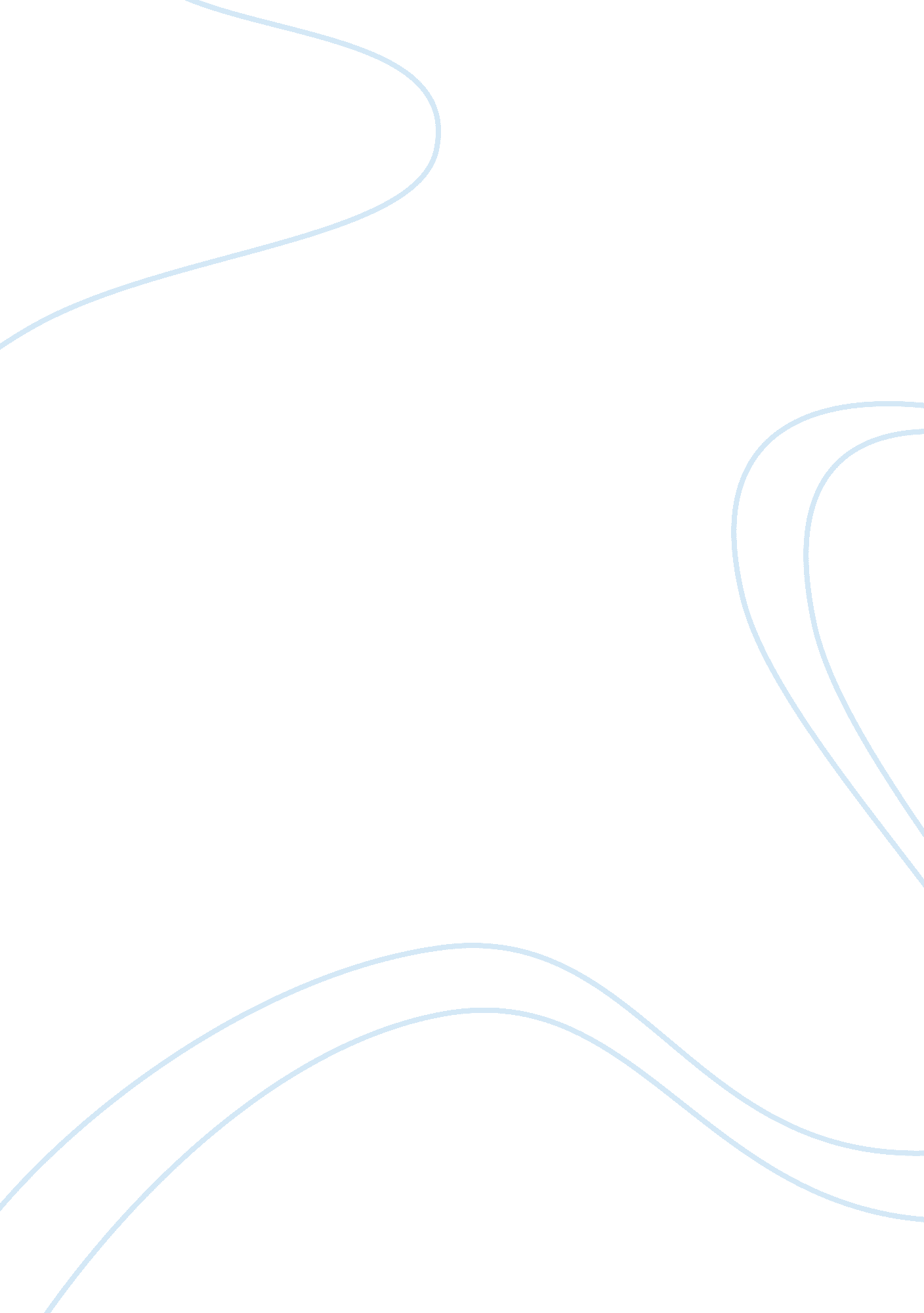 Nursing my dream profession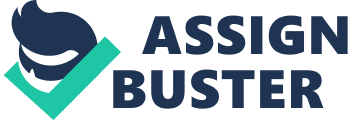 My Dream Profession Nursing as I know is an important component of the health care delivery system that requires a whole lot of energy and time to put in patient welfare. Although, nursing is a profession that is rewarding and challenging, I have always admired becoming a nurse someday in the future. As a child, I had my father as a role model. My father was a nurse in Cameroon, central Africa. When he retired, he settled back in the rural area where I and the rest of my family lived with him. Considering the fact that the medical system in Africa is shallow, my father wanted to make a difference. As a result of his desire to help people, he opened a clinic and was treating a lot of people in the rural area. He saved the lives of people who were severely hurt by rudimentary tools such as cutlasses and hoes which they used for farming. At that time, whenever my father was attending to his patients, I always stood by the window to see what he was performing. This sparked an interest in me. My father noticed this growing desire in me, and one day, he said to me that I will become a nurse Just like him. From that day on, I had that affirmation in my mind. When I came to the United States, I began my Journey towards attaining my dream by becoming a Certified Nursing Assistant; I worked at a nursing home for four years. At the beginning it was difficult to take care of elderly and sick people, but as I stayed there longer, I further developed much interest in the field. I became so involved with the activities that my passion for it grew as each day passes by. Whenever I missed work it seemed as though a part of me was not at peace. This was because I had started developing some kind of passion to the residents at the nursing home. I became part of them, ND they loved me too. Even though, some days were really challenging, but for the feeling that I have for the patients who could not work for themselves, made me never relented to go an extra mile to meet their daily goals. This feeling helped me confirm my desire to work in the health care system. Work became so interesting and self-worth that whenever I attain to a patient, I feel I have made a difference in the person’s life. Every day I look forward to experiencing this feeling, and this became my driving force. It feels like an accomplishment putting smiles on the faces f those who sometimes feel they have no reason to smile. The Job makes me more compassionate, and exposes a passionate side of me I never knew existed. Experiencing this positive and self-elevating feeling prompted me to pursuit my dream of becoming a nurse. My Job as a Certified Nursing Assistant opened the ground for me to start thinking about being a nurse. My acquaintances with the nurses paved the way of me getting more important facts about nursing, which further fueled my desire to become a nurse. Also, I got a lot of encouragement from friends and nurses at work; they saw and recognized my growing passion. My military with the certified nursing assistant Job added incentive that I could become a nurse in future. The encouragement and the comfort at work empowered my spirit in this profession. Impacting life by giving the paramount care for the sick and weak ones became my driving force towards attaining my dream. The thought that someday I will be given the opportunity to further help others gives me Joy; it became my strength and motivation to study hard against all odds. The patience one has to endure, the energy, and the time to allocate into someone life Just to make a difference was the unstoppable Joy I wanted to accomplish. Therefore, the spectacular dream of becoming a nurse kept increasing as I was touching lives at the nursing home. After working in the nursing home for a while, the feeling and desire made me take a step further towards my dream – enrolling into college. I knew in order to attain my dream; I need to have the qualification and knowledge to back up my passion. To that effect, I decided to enroll into a college in order to take the prerequisites for nursing program. I know that in order to give effective care to individual’s wellness and illnesses requires one to possess a higher qualification so hat one could act as a patient advocate in future. However, going through the challenges of passing through the science classes were tough, such as Biology, chemistry and math which had voluminous assignments, coupled with the biology and chemistry labs which were really stressful. My desire to become a nurse surpassed all academic obstacles. It was very challenging that sometimes I felt like giving up, but realizing my dream was more important. I had all the necessary encouragement and help needed, thanks to the America educational system. Having the keep a Job and take care of my kids became a challenge, but I never relent from y study. In fact, I had all the reasons to say my success for completing my prerequisites was due to the tremendous effort, and aggressive manner that I had used to put pressure on these science teachers to teach me, thus, I credit my success to them. Generally speaking, nursing had been a profession that I had admired since when I was a young girl because my father had instilled that assertion in me. Also, thanks to the experiences that I have as a certified nursing assistant. Becoming a nurse will not only fulfill my dream, but will also make me an asset to others. 